Ms. Keidre HullAP World History Syllabus 2021Rockdale Career Academy Contact Information: The best form of contact is via email at khull@rockdale.k12.ga.us Rockdale Career Academy: 770-388-5677Google Voice (Text Messaging Only): 678-390-3250. Complete the AP World History Syllabus Acknowledgment FormInfinite Campus Parent Portal - Rockdale County Public Schools (rockdaleschools.org)Course Description:This course is designed to help you move from relatively simple, single step tasks such as understanding vocabulary to more complex, multi-step tasks such as analyzing primary resource documents, critiquing historical arguments and literature as they relate to the movement, interaction, commonalities and conflict of people around the world and throughout history. This course is planned so that learning objectives are linked to the content and skills listed by the College Board as appropriate for Advanced Placement World History. Main Text (provided):Advanced Placement World History: Modern, United States. AMSCO School Publications, Inc., 2019.World Civilizations: The Global Experience, Combined Volume, 7th Edition, United States. Pearson Higher Education (Online), 2017.Evaluation:Students will be evaluated with 65% of their grade coming from progressive assignments and 35% coming from summative assessments.  The final exam counts as 20% of the final course grade.   Grading Scale:Letter grades will be assigned using the Rockdale County Public Schools grading scale:A:  90-100B:  80-89C:  70-79F:  0-69Summative Assessments: Throughout the year, we will have a variety of summative assessments. The projects, essays, and tests will assess your comprehension of the United States History standards. Progressive Assignments:These categories include all work we do in our study. This may include class discussions, essays, short answer questions, primary source readings, and various other tasks. These tasks will help cement our knowledge of a topic and/or period. Materials: Your laptop. A notebook or binder with loose-leaf paper, pens, pencils, highlighters, and index cards. Attendance/Make-Up Work Policy:  Attendance will be taken for every class period. It is very important that you come to class and participate.  If you are absent, it is YOUR responsibility to get make-up work from the instructor outside of class hours. Students will have additional 5 school days to complete assignments that were missed due to Excused Absences. Students with Unexcused Absences will also have 5 days complete missing assignments, but they must complete a signed Late Submission Form along with any late assignments.Late Work Policy:Students will have 5 school days to turn in late assignments. Students must submit a signed Late Submission Form along with any late assignments.Retake Policy: Students may retake summative assessments within 10 class days of the assessment. Students will receive an average of the two scores that they earn.After Class Tutorials: Each week a schedule for students to attend after school tutorial sessions will be posted in itsLearning and on the board in the classroom. There will be some online tutorial opportunities that will be included in the schedule. All digital meetings with students will be recorded.Academic Honesty:A student shall not cheat on any assignments, including tests, examinations, projects, homework, or reports by giving or receiving unauthorized assistance or be involved in plagiarism or other acts of academic dishonesty.  See RCPS Student Code of Conduct, Rule 21 for clarification. Students should reference plagiarism.org for assistance. Students involved in plagiarism, whether they are receiving, distributing, copying, etc. will receive a “zero” grade for that assignment. Continued acts will be referred to administration. Classroom Rules:1. Come to class prepared and on time.2. Put away all electronic devices.3. Abstain from personal grooming during class.4. Refrain from eating or drinking in class.5. Use appropriate speech and body language.6. Sit in your assigned seat or grouping.7. Clean up your space at the end of each class8. Follow all school rules not mentioned above.Disciplinary Consequences: Habitual breaking of the classroom rules or school rules will incur the following: 	1st Offense:  Verbal Warning 	2nd Offense: Written Warning and Parent Contact	3rd Offense: Parent Contact and Office Referral	*Major Offenses will result in an immediate school referral. *Electronic Devices:Students will bring their school-issued laptop and charger to class daily. Students will not use electronic devices unless the teacher gives permission for educational purposes. This applies to both personal devices and school-issued laptops.  Recording: Students are not allowed to record any part of the class, digitally or otherwise, unless specifically stated in a student’s 504 or IEP plan. This is to protect other students in the class. Notice of Change: All items in this syllabus are subject to change based on Rockdale County Board of Education policy, Rockdale County Board of Education Office of Administration, and decisions made by the Rockdale County Superintendent. Classroom instruction is also subject to the state of Georgia Department of Education and federal requirements through Race to the Top and the United States Department of Education. The instructor reserves the right to make changes in the best interest of the class.Student Non-Discrimination Policy: The Rockdale County Board of Education (“Board”) prohibits unlawful discrimination against students because of race, color, national origin, sex, religion, age, disability, or other protected group status or activity (e.g. opposition to prohibited discrimination or participation in the statutory complaint process) in its programs and activities or employment in its programs or activities. In keeping with this commitment, the Board will not tolerate harassment, discrimination, or other unlawful treatment of its students. It is the policy of the Board to comply fully with the requirements of Title VI, Title IX, Section 504 of the Rehabilitation Act of 1973, the Americans with Disabilities Act and all accompanying regulations. As set forth herein, the Board designates the following employee of Rockdale County Public Schools (“District”) to handle inquiries regarding the District's non-discrimination policies:

Chief Human Resources Officer (or designee)
Rockdale County Public Schools
954 North Main Street
Conyers, GA 30024
Phone: (770) 483-4713
www.rockdaleschools.orgFollow this link to acknowledge that you have read the syllabus.AP World History Syllabus Acknowledgement FormOr scan the QR Code below.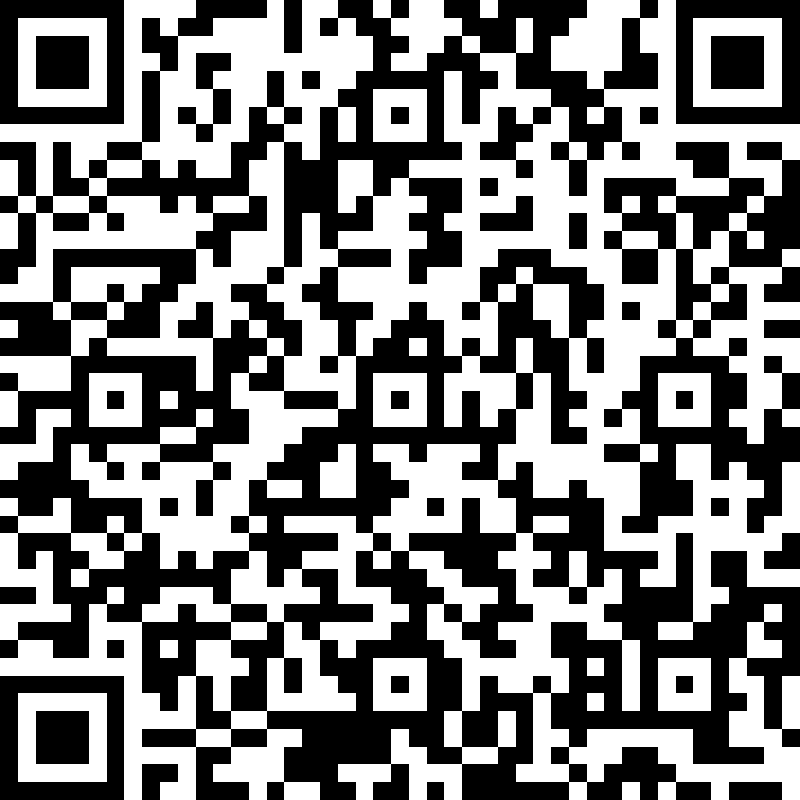 